Верьте в силы своих детей,сами не поддавайтесьволнениям и панике.У них и у ВасВсе получится!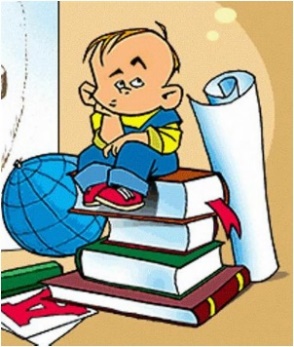       СОВЕТЫ РОДИТЕЛЯМ ВЫПУСКНИКОВ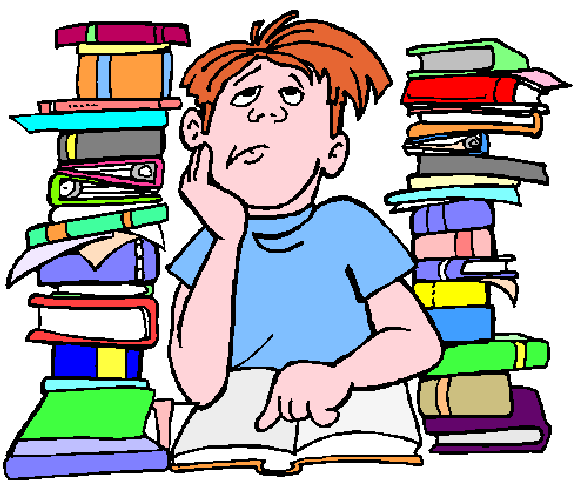 Педагог-психолог: Денисова Н.У.Уважаемые родители!Подготовка к экзаменам часто вызывает излишнее волнение у подростков, так как им кажется, что объем материала очень большой, они не успеют все выучить к экзамену. Для того чтобы задача стала более реальной, необходима помощь в распределении материала, определении ежедневной нагрузки. Составление плана помогает справиться с тревогой: появляется ощущение того, что повторить или выучить необходимый материал реально, времени для этого достаточно. Часто выпускники не могут сами этого сделать, и помощь родителей будет как нельзя кстати.Чтобы помочь детям как можно лучше подготовиться к экзаменам, попробуйте придерживаться следующих рекомендаций.Не тревожьтесь о количестве баллов, которые ребенок получит на экзамене. Внушайте ему мысль, что количество баллов не является совершенным измерением его возможностей.Не повышайте тревожность ребенка накануне экзаменов – это отрицательно скажется на результате тестирования. Ребенок в силу возрастных особенностей может не справиться со своими эмоциями и «сорваться».Обеспечьте дома удобное место для занятий, проследите, чтобы никто из домашних не мешал.Помогите детям распределить темы подготовки по дням. Ознакомьте ребенка с методикой подготовки к экзаменам. Подготовьте различные варианты тестовых заданий по предмету и потренируйте ребенка, ведь тестирование отличается от привычных для него письменных и устных экзаменов.Во время тренировки по тестовым заданиям приучайте ребенка ориентироваться во времени и уметь его распределять. Если ребенок не носит часов, обязательно дайте ему часы на экзамен.Подбадривайте детей, повышайте их уверенность в себе.Контролируйте режим подготовки ребенка к экзаменам, не допускайте перегрузок; обратите внимание на питание ребенка. Такие продукты, как рыба, творог, орехи, курага и т.д. стимулируют работу головного мозга.  Накануне экзамена обеспечьте ребенку полноценный отдых: он должен отдохнуть и как следует выспаться.  Не критикуйте ребенка после экзамена.  Помните: главное – снизить напряжение и тревожность ребенка и обеспечить ему подходящие условия для занятий.   Не имеет смысла зазубривать весь фактический материал, достаточно просмотреть ключевые моменты и уловить смысл и логику материала. Очень полезно делать краткие схематические выписки и таблицы, упорядочивая изучаемый материал по плану. Если он не умеет, покажите ему, как это делается на практике. Основные формулы и определения можно выписать на листочках и повесить над письменным столом, над кроватью, в столовой и т.д.    Подготовьте различные варианты тестовых заданий по предмету (сейчас существует множество различных сборников тестовых заданий).    Посоветуйте детям во время экзамена обратить внимание на следующее: пробежать глазами весь тест, чтобы увидеть, какого типа задания в нем содержатся, это поможет настроиться на работу; внимательно прочитать вопрос до конца и понять его смысл (характерная ошибка во время тестирования - не дочитав до конца, по первым словам дети уже предполагают ответ и торопятся его вписать); И помните: самое главное - это снизить напряжение и тревожность ребенка и обеспечить подходящие условия для занятий.